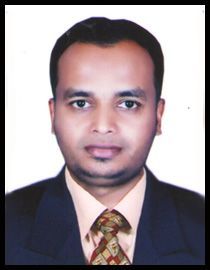 Name: Yaseen
Phone: +971527482922
E-mail: yaseendxbd@gmail.com 
				CAREER OBJECTIVE:      Seeking a challenging position, which will permit me to use and enhance my skills in a progressive and dynamic organization CAREER EXPERIENCES:	   System Support     -Hands on experience of  Desktop and Laptops issues with hardware and OS related problems
    -Diagnosing and troubleshooting Laptop and desktop issues.
    -Hardware installation, testing, cleaning, troubleshooting, repair and maintenance   Internal Desktop Support Specialist
     -Provided functional and technical support, troubleshooting and diagnosing hardware and software problems, including desktop, laptop, LAN, and remote systems. 
    -Deploy and configuring PCs, Workstations and Laptops. 
    -Maintenance, Troubleshooting of Desktop Pc’s, Laptops
    -Operating System Installation of Windows XP/VISTA Windows 7  and windows 8 
    -Installation and Raid configuration of Windows server 2008.
    -Explains the exact cause of problem and provided solutions to it.
    -Responsible for responding to client calls on hardware issues
   Responsibilities
    -Implementing and configuring the corporate LAN environment.
    -Hardware and Microsoft support for the Client machines.
    -Installation and configuration of network Printers.
    -Outlook configurations and support.   Technical Support Engineer 

   - ATS GLOBAL SOLUTIONS, Bangalore, August 2011 - Oct 2013   Responsibilities

    -Trouble shooting and repairing of Desktops and Laptops.
    -Installation of windows 2007, Windows server 2008, Configuring DNS, DHCP and Active directory.
    -Outlook configurations and support.
PROFESSIONAL EDUCATIONAL PROFILE:     I have completed my Bachelor of Engineering in Information Science and Engineering (ISE) from K.N.S Institute of Technology (V.T.U), Bangalore, Karnataka. IndiaPROFESSIONAL TRAINING:                                 -Microsoft Certified IT Professional 
    -Cisco Certified Network Associate TECHNICAL SKILLS:   -E-Mail Client Configuration & Support (Microsoft Outlook and Outlook express)    -Windows 8, Windows 7,Vista and XP professional Client Operating Systems.   -Proficient with Microsoft Office Packages.   -Knowledge over LAN technologies like   -Sound knowledge on IP addressing schemesKEY SKILLS:                                -Experience with Windows XP / VISTA / Windows 7, Windows 8.   -Experience with MS Office Packaged and Mail Client   -Good Idea about Active directory, DNS and DHCP.   -Well experienced in corporate desktop support environment.   -Idea about VMWare PERSONAL DETAILS:  
Date of birth: 15th OCT 1985Fathers name: Mohammed Ali.BNationality: IndianReligion: IslamMarital Status: SingleLanguages Known: English, Hindi, Urdu, KannadaVisa Status: Visit                                                                  DECLARATION         ----------------------------------------------------------------------------  I hereby declare that the above written particulars are true to the best of my knowledge and belief.              Date:						                                                                 Place: Dubai                                                                                           (Yaseen)